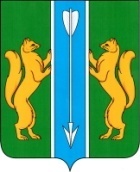 Усть-Кемский сельский Совет депутатовЕнисейского районаКрасноярского краяРЕШЕНИЕ02.04. 2019 г.                                п. Усть-Кемь                                             1-1рОб утверждении регламента Усть-кемскогосельского Совета депутатов1.В соответствии со ст. 18 Устава Усть – Кемского сельсовета Усть – Кемский сельский Совет депутатовРЕШИЛ:Утвердить Регламент Усть – Кемского сельского Совета депутатов в соответствии с приложением.   2.  Контроль за исполнением настоящего Решения возложить на председателя Усть-Кемского сельского Совета депутатов.   3. Решение вступает в силу со дня его подписания, подлежит официальному опубликованию в газете «Усть – Кемский Вестник».Председатель Усть-Кемского                      сельского Совета депутатов _______________И.В.СедлакГлава Усть-Кемского  сельсовета __________________А.И.МарсалПриложение к решению                                                                                                                                      Усть-Кемского сельского                                                                                                                                     Совета депутатов                   от 02.04.2019 года № 1-1рРЕГЛАМЕНТУСТЬ – КЕМСКОГО СЕЛЬСКОГО СОВЕТА ДЕПУТАТОВГлава 1. ОБЩИЕ ПОЛОЖЕНИЯСтатья 1. Усть – Кемский сельский Совет депутатов.Усть – Кемский сельский Совет депутатов Енисейского района Красноярского края (в дальнейшем – сельский Совет) - выборный орган поселкового самоуправления, представляющий интересы населения поселка Усть – Кемь и деревни Шадрино и принимающий решения в коллегиальном порядке.Сельский Совет депутатов состоит из 10 (десяти) депутатов, избираемых населением поселка Усть - Кемь  и д. Шадрино на основе всеобщего, равного и прямого избирательного права при тайном голосовании сроком на 5 (пять) лет.Сельский Совет депутатов обладает правами юридического лица, имеет гербовую печать.Статья 2. Принципы деятельности сельского Совета депутатовДеятельность сельского Совета депутатов основывается на принципах законности, гласности, коллективного, свободного обсуждения и решения вопросов, ответственности и подотчетности перед сельским Советом депутатов создаваемых им органов, избираемых или назначаемых должностных лиц, учета общественного мнения населения поселка.Статья 3. Прекращение полномочий сельского Совета депутатов1. Полномочия сельского Совета депутатов в избранном составе прекращаются, по общему правилу, по истечении срока полномочий депутатов, в день созыва первой сессии вновь избранного состава сельского Совета депутатов.2. Досрочно полномочия сельского Совета депутатов в целом прекращаются в случае:а) самороспуска сельского Совета депутатов, решение о котором принимается голосами не менее двух третей депутатов от числа избранных на момент принятия решения;б) иных оснований, предусмотренных федеральным законом.Статья 4. Организация работы сельского Совета депутатовВопросы организации работы   сельского Совета депутатов определяются федеральными законами, законами края, Уставом Усть – Кемского сельсовета, настоящим Регламентом.Статья 5. Осуществление полномочий сельского Совета депутатовСельский Совет депутатов решает вопросы, отнесенные к его компетенции, на заседаниях. Одно или несколько заседаний, посвященных обсуждению единой повестки дня, составляют сессию.Депутаты, заседающие без соблюдения предусмотренных настоящим Регламентом условий, не образуют сельский Совет депутатов и не могут принимать никаких решений от его имени.В промежутках между сессиями депутаты сельского Совета депутатов работают в его постоянных и временных комиссиях и в своих избирательных округах, используя предусмотренные законодательством Российской Федерации, законами Красноярского края, Уставом Усть – Кемского сельсовета и настоящим Регламентом формы индивидуальной и коллективной депутатской деятельности.Статья 6. Гарантии деятельности депутатов сельского Совета депутатовВ деятельности сельского Совета депутатов его депутату обеспечиваются условия для беспрепятственного и эффективного осуществления его прав и обязанностей, установленных законодательством Российской Федерации, законами края и нормативными актами сельского Совета депутатов.Статья 7. Печатные издания сельского Совета депутатовДля обеспечения прав граждан на информацию, официального опубликования правовых актов сельского Совета депутатов может иметь свои печатные издания.Глава 2. УСТРОЙСТВО И ОРГАНЫ УСТЬ – КЕМСКОГО СЕЛЬСКОГО СОВЕТА ДЕПУТАТОВСтатья 8. Председатель сельского Совета депутатов1. Работу сельского Совета депутатов организует его председатель. Председатель сельского Совета депутатов может работать на штатной оплачиваемой основе.2. Председатель сельского Совета депутатов избирается из числа его депутатов путем тайного голосования на срок полномочий данного состава.3. Председатель сельского Совета депутатов считается избранным, если за него проголосовало две трети голосов от числа избранных депутатов.4. Кандидатуры на должность председателя сельского Совета депутатов предлагаются депутатами Совета путем тайного выдвижения, которое осуществляется с использованием кабины (комнаты) для тайного голосования, где в бюллетень для тайного выдвижения каждый депутат вносит одну кандидатуру.5. Перед началом процедуры выдвижения кандидатов на должность председателя   cельского Совета депутатов образует из числа депутатов сельского Совета счетную комиссию из трех человек для организации и проведения тайного выдвижения и тайного голосования по выборам председателя сельского Совета.Работа счетной комиссии осуществляется по правилам, предусмотренным п. 9, 11 - 18 ст. 22 настоящего Регламента.6. По итогам тайного выдвижения счетная комиссия подготавливает список кандидатов на должность председателя сельского Совета, составленный в алфавитном порядке, и оглашает его.7. В список голосования вносятся все кандидаты, выдвинутые на должность председателя сельского Совета, за исключением лиц, взявших самоотвод. Самоотвод принимается без голосования. Сельский Совет утверждает список кандидатов для тайного голосования.8. В ходе обсуждения, которое проводится по всем кандидатам, давшим согласие баллотироваться на должность председателя сельского Совета, кандидаты выступают на заседании сельского Совета и отвечают на вопросы депутатов.9. В случае если на должность председателя сельского Совета были выдвинуты один или два кандидата и ни один из них не набрал требуемого для избрания числа голосов, процедура выборов повторяется, начиная с выдвижения кандидатов.10. В случае если на должность председателя сельского Совета выдвинуто более двух кандидатов и ни один из них не набрал требуемого числа голосов, проводится второй тур голосования по двум кандидатам, получившим наибольшее число голосов.11. Если во втором туре голосования председатель сельского Совета не избран, то процедура выборов повторяется, начиная с выдвижения кандидатов.В указанном случае перед началом выдвижения кандидатов председательствующий объявляет перерыв и организует работу депутатов по группам для проведения консультаций.Группы могут образовываться по инициативе отдельных депутатов с учетом политических, профессиональных, территориальных и иных интересов. В работе групп могут принимать участие представители администрации Усть – Кемского сельсовета.12. Избранным на должность председателя сельского Совета по итогам второго тура голосования считается тот кандидат, который получил большинство голосов от числа избранных депутатов сельского Совета.13. Решение об избрании председателя сельского Совета депутатов оформляется постановлением сельского Совета.14. Председатель сельского Совета сохраняет полномочия депутата - председателя сельского Совета вплоть до открытия первой сессии сельского Совета нового созыва.15. Председатель сельского Совета:а) представляет Совет в отношениях с населением, органами государственной власти, местного самоуправления, предприятиями, учреждениями, организациями, общественными объединениями;б) созывает сессии, определяет и доводит до сведения Главы Усть – Кемского сельсовета, депутатов и населения время и место проведения заседаний сессии, а также проект повестки дня;в) созывает, в том числе по требованию Главы Усть – Кемского сельсовета или группы депутатов сельского Совета установленной настоящим Регламентом численности, внеочередное заседание сельского Совета;г) осуществляет руководство подготовкой сессии сельского Совета и его заседаний;д) ведет заседания сельского Совета в соответствии с правилами, установленными настоящим Регламентом;е) ведает внутренним распорядком сельского Совета;ж) подписывает протоколы заседаний, постановления сельского Совета депутатов, другие документы сельского Совета;з) направляет Главе Усть – Кемского сельсовета для подписания и опубликования решения, принятые сельским Советом депутатов;и) организует проведение публичных слушаний;к) оказывает содействие депутатам сельского Совета в осуществлении ими своих полномочий;л) координирует работу постоянных и временных комиссий сельского Совета;м) руководит работой аппарата сельского Совета, назначает и освобождает от должности специалистов и других работников;н) открывает и закрывает расчетные и текущие счета сельского Совета депутатов в банках и является распорядителем по этим счетам;о) от имени сельского Совета депутатов подписывает исковые заявления, направляемые в суд или арбитражный суд, ходатайства в Конституционный Суд в случаях, предусмотренных законодательством РФ;п) решает иные вопросы, возложенные на него законодательством РФ, законами Красноярского края, Уставом Усть – Кемского сельсовета и настоящим Регламентом.16. По вопросам своей компетенции и организации деятельности сельского Совета председатель сельского Совета депутатов издает распоряжения. Все распоряжения председателя сельского Совета депутатов представляются для ознакомления депутатам сельского Совета по их требованию.17. Председатель сельского Совета информирует депутатов сельского Совета на очередной сессии об осуществлении в период между сессиями полномочий, предоставленных ему настоящим Регламентом.18. Председатель сельского Совета досрочно утрачивает соответствующие полномочия в случае их добровольного сложения (добровольной отставки), прекращения этих полномочий сельским Советом путем тайного голосования, а также выбытия из состава сельского Совета.19. Вопрос об освобождении от занимаемой должности председателя сельского Совета рассматривается сельским Советом депутатов по личному заявлению председателя сельского Совета о его добровольной отставке, о прекращении сельским Советом полномочий председателя сельского Совета - по предложению не менее трети депутатов от их общего установленного для Совета числа, за исключением случаев выбытия его из состава сельского Совета.20. Вопрос о добровольном сложении полномочий председателя сельского Совета или о прекращении сельским Советом полномочий председателя сельского Совета без голосования и обсуждения включается в повестку дня заседания, ближайшего после поступления соответствующего заявления или предложения, а в случае выбытия из состава сельского Совета - одновременно с рассмотрением вопроса о досрочном прекращении его депутатских полномочий.21. При рассмотрении вопроса об освобождении от занимаемой должности председателя сельского Совета в обязательном порядке предоставляется слово для выступления.22. Вопрос о прекращении сельским Советом полномочий председателя сельского Совета решается тайным голосованием.23. Решение сельского Совета об освобождении от занимаемой должности председателя сельского Совета принимается не менее две трети голосов от числа избранных депутатов сельского Совета и оформляется постановлением.24. В случае непринятия сельским Советом добровольной отставки председатель сельского Совета вправе сложить свои полномочия по истечении двух недель после подачи заявления.Статья 9. Заместитель председателя сельского Совета депутатов1. Заместитель председателя сельского Совета выполняет по поручению председателя его отдельные полномочия, а в случае отсутствия председателя или временной невозможности выполнения им своих обязанностей - замещает председателя сельского Совета. Вопросы, отнесенные к ведению заместителя председателя сельского Совета, должны быть закреплены письменно распоряжением председателя.2. Заместитель председателя сельского Совета избирается в том же порядке и на тот же срок, которые предусмотрены для избрания председателя сельского Совета.3. Заместитель председателя сельского Совета может быть освобожден от занимаемой должности решением сельского Совета в случаях и порядке, установленных настоящим Регламентом применительно к председателю сельского Совета.4. Вопрос об освобождении от занимаемой должности заместителя председателя сельского Совета рассматривается по предложению председателя сельского Совета по правилам, предусмотренным настоящим Регламентом применительно к предложению группы депутатов.5. Решение сельского Совета об освобождении от занимаемой должности заместителя председателя сельского Совета депутатов оформляется соответствующим постановлением.6. В случае отсутствия заместителя председателя сельского Совета (временной невозможности им осуществлять свои функции) обязанности председателя сельского Совета осуществляет один из председателей постоянных комиссий сельского Совета по распоряжению председателя сельского Совета или заместителя председателя сельского Совета, осуществляющего функции председателя сельского Совета.Статья 10. Совещание председателей комиссий сельского Совета1. Совещание председателей комиссий сельского Совета создается для предварительной подготовки и рассмотрения организационных вопросов деятельности сельского Совета.2. Совещание председателей комиссий сельского Совета:а) формирует проект плана законопроектной работы сельского Совета на год;б) разрабатывает и формирует проект повестки дня заседания очередной сессии сельского Совета;в) решает иные вопросы, предусмотренные настоящим Регламентом.3. В состав совещания председателей комиссий сельского Совета входят председатель сельского Совета, его заместитель и председатели комиссий сельского Совета. Глава Усть – Кемского сельсовета или уполномоченное им лицо вправе присутствовать на совещании председателей комиссий сельского Совета с правом совещательного голоса. Председательствуют на заседаниях совещания председателей комиссий сельского Совета председатель сельского Совета или его заместитель.4. Каждый депутат сельского Совета вправе присутствовать на заседании совещания председателей комиссий сельского Совета и вносить предложения по рассматриваемым вопросам.5. По решению председателя сельского Совета или совещания председателей комиссий сельского Совета в заседаниях совещания председателей комиссий сельского Совета могут участвовать Глава Усть – Кемского сельсовета или по его поручению его заместитель, иные лица.6. Решения совещания председателей комиссий сельского Совета принимаются большинством голосов его состава и отражаются в протоколе заседания совещания председателей комиссий сельского Совета, который подписывается председательствующим на заседании.Статья 11. Депутатские группы1. Депутаты сельского Совета вправе образовывать депутатские группы. Депутатские группы в сельском Совете являются объединениями депутатов, образованными на основании собственной воли депутатов. В депутатские группы депутаты объединяются по профессиональному, территориальному и другим принципам.2. Депутаты сельского Совета, не вошедшие ни в одну из депутатских групп при их регистрации либо выбывшие из депутатской группы, в дальнейшем могут войти в любую из них на основании решения большинства от общего числа членов депутатской группы. Депутат сельского Совета не может состоять одновременно в нескольких депутатских группах.3. Регистрация депутатских групп осуществляется распоряжением председателя сельского Совета на основании следующих документов:а) письменного уведомления координатора депутатской группы, об образовании депутатской группы;б) протокола собрания депутатов сельского Совета о формировании депутатской группы, содержащего сведения об официальном названии, списочном составе, а также о лицах, уполномоченных представлять ее интересы на заседаниях сельского Совета, в государственных органах и общественных объединениях, скрепленного подписями всех членов депутатской группы.6. Регистрация депутатских групп производится не позднее трех рабочих дней со дня подачи председателю сельского Совета документов, перечисленных в пункте 5 настоящей статьи. Председатель сельского Совета информирует о создании депутатской группы на ближайшем заседании сельского Совета. Информация о регистрации депутатской группы представляется средствам массовой информации.7. Депутат входит в состав депутатской группы на основании решения большинства от общего числа членов депутатской группы по его письменному заявлению. Датой вхождения депутата в депутатскую группу считается день принятия решения группой.Депутат вправе выйти из состава депутатской группы, подав письменное заявление о выходе из депутатской группы координатору соответствующей депутатской группы. Датой выхода депутата из депутатской группы считается день подачи заявления.Депутат может быть выведен из состава депутатской группы на основании решения двух третей от общего числа членов депутатской группы, об исключении его из депутатской группы. Датой вывода депутата из депутатской группы считается день принятия соответствующего решения7. Депутатские группы обязаны представить председателю сельского Совета сведения о любом изменении в своем составе в течение трех рабочих дней с момента изменения состава депутатской группы.8. Депутатская группа может принять решение о самороспуске. Решение о самороспуске направляется председателю сельского Совета. В течение трех рабочих дней с момента поступления информации о самороспуске депутатской группы председатель сельского Совета информирует все депутатские группы.Статья 12. Организация деятельности депутатских групп1. Внутренняя деятельность депутатской группы организуется ею самостоятельно.2. Организацию деятельности депутатской группы осуществляет ее координатор, избираемый большинством голосов от общего числа членов депутатской группы.3. Координатор депутатской группы:- приглашает для участия в заседаниях депутатской группы представителей органов государственной власти, органов местного самоуправления, общественных объединений, предприятий, учреждений, организаций и средств массовой информации;- запрашивает в органах государственной власти, местного самоуправления, общественных объединениях, в организациях информацию по вопросам, связанным с депутатской деятельностью;- выступает от имени депутатской группы на заседаниях сельского Совета, в средствах массовой информации, если иное не предусмотрено решением депутатской группы;- представляет депутатскую группу в отношениях с населением, органами государственной власти, местного самоуправления, предприятиями, учреждениями, организациями, общественными объединениями, если иное не предусмотрено решением депутатской группы;- осуществляет иные возложенные на него депутатской группой полномочия.4. Заседание депутатской группы правомочно, если на нем присутствует более половины от общего числа членов депутатской группы. На заседание депутатской группы могут быть приглашены депутаты, не являющиеся членами данной депутатской группы, представители органов государственной власти, органов местного самоуправления, общественных объединений, предприятий, учреждений, организаций и средств массовой информации. По решению депутатской группы могут проводиться ее закрытые заседания.5. Депутатские группы вправе:- готовить и вносить на рассмотрение заседаний сельского Совета, постоянных комиссий сельского Совета вопросы для обсуждения и участвовать в них;- проводить обмен мнениями по вопросам, рассматриваемым сельским Советом;- проводить консультации и иные согласительные мероприятия с другими депутатскими группами;- знакомить депутатов сельского Совета со своими программами, обращениями и другими материалами;- через своих представителей выступать на заседании сельского Совета по любому обсуждаемому вопросу;- вносить предложения по организации деятельности сельского Совета, в том числе по кандидатурам в состав временных депутатских комиссий.Статья 13. Постоянные комиссии сельского Совета1. Сельский Совет образует из числа депутатов постоянные комиссии, занимающиеся предварительной подготовкой определенного круга вопросов, которые находятся в ведении сельского Совета.2. Постоянные комиссии являются постоянно действующими органами сельского Совета.3. Каждый депутат сельского Совета, за исключением председателя сельского Совета и его заместителя, обязан состоять в одной из постоянных комиссий сельского Совета. Один депутат не может быть членом более двух постоянных комиссий. Депутат, являющийся членом двух постоянных комиссий, в случае систематического неучастия в работе одной из них может быть выведен из ее состава по представлению комиссии решением сессии. Депутат сельского Совета может выходить из состава одной постоянной комиссии и входить в состав другой постоянной комиссии на основании личного заявления. Датой выхода депутата из состава постоянной комиссии считается день подачи заявления.4. Перечень и состав постоянных комиссий утверждается постановлением сельского Совета, как правило, на первой сессии вновь избранного сельского Совета на срок его полномочий. В случае необходимости на заседаниях сельского Совета могут образовываться новые комиссии, упраздняться и реорганизовываться ранее созданные.5. Постоянные комиссии образуются сельским Советом с учетом вопросов, отнесенных к рассмотрению сельского Совета.6. Постоянные комиссии сельского Совета:а) разрабатывают и предварительно рассматривают проекты решений и других правовых актов сельского Совета;б) осуществляют подготовку заключений по решениям, внесенным на рассмотрение сельского Совета;в) принимают решение о готовности документов к рассмотрению сельским Советом и передают проект документа председателю сельского Совета для включения в повестку дня сессии сельского Совета;г) участвуют в подготовке и проведении публичных слушаний сельского Совета;д) участвуют в рассмотрении проекта бюджета поселка, направленного в сельский Совет Главой Усть – Кемского сельсовета, и делают заключения по нему;е) участвуют в разработке проектов планов и программ экономического и социального развития поселка Усть - Кемь;ж) подготавливают по поручению сельского Совета или по собственной инициативе вопросы, отнесенные к ведению комиссии;з) в пределах компетенции сельского Совета осуществляют контроль за соблюдением действующего законодательства и решений сельского Совета в соответствии с профилем своей деятельности, а также контролируют деятельность администрации Усть – Кемского сельсовета по исполнению бюджета поселка и распоряжению имуществом, находящимся в собственности поселка;и) дают заключения об эффективности использования администрацией Усть – Кемского сельсовета средств бюджета поселка и иного имущества, находящегося в собственности поселка;к) решают вопросы организации своей деятельности;л) решают иные вопросы, предусмотренные настоящим Регламентом, Уставом Усть – Кемского сельсовета, нормативными актами cельского Совета, иными законами края.Постоянные комиссии вправе запрашивать материалы и документы, необходимые для осуществления их деятельности, у государственных органов, органов местного самоуправления, общественных организаций и объединений, предприятий, учреждений и организаций (независимо от форм собственности), расположенных на территории поселка Усть - Кемь. Перечисленные органы и должностные лица обязаны в установленном порядке предоставлять постоянным комиссиям запрашиваемые материалы и документы.Статья 14. Временные комиссии сельского Совета1. Сельский Совет депутатов может для организации своей работы на заседаниях или для предварительного рассмотрения и подготовки вопросов, отнесенных к его ведению, а также для содействия осуществляемой сельским Советом контрольной деятельности образовать из числа депутатов временные комиссии (по вопросам Регламента, редакционную, депутатского расследования и другие) в качестве временных органов сельского Совета.2. Задачи, объем полномочий, и срок деятельности временной комиссии определяются сельским Советом при образовании данной временной комиссии. Состав временной комиссии утверждается постановлением сельского Совета.3. Временная комиссия сельского Совета организует свою работу и принимает решения по правилам, предусмотренным настоящим Регламентом для постоянной комиссии Совета.Статья 15. Комиссии депутатского расследования1. По предложению, внесенному группой депутатов сельского Совета в количестве не менее трети от их общего установленного для Совета числа, сельский Совет вправе образовать комиссию депутатского расследования.2. Депутаты, выдвинувшие предложение о создании комиссии депутатского расследования, могут войти в данную комиссию в количестве, не превышающем одной трети всего состава комиссии.3. Срок полномочий комиссии депутатского расследования не может превышать двух месяцев. В течение этого срока комиссия должна подготовить и представить в сельский Совет свое заключение или доклад, адресованные сельскому Совету. С момента представления заключения или доклада деятельность комиссии депутатского расследования прекращается.Статья 16. Организация деятельности комиссий1. Перечень и состав постоянных комиссий утверждается постановлением сельского Совета на первой сессии вновь избранного Совета на срок его полномочий.2. Председатель комиссии, заместитель председателя комиссии избираются на заседании комиссии большинством голосов членов комиссии. Председатели комиссий утверждаются сельским Советом. Голосование может проводиться по единому списку кандидатур.3. Решение об освобождении председателей комиссий сельского Совета от должности принимается большинством голосов от числа избранных депутатов сельского Совета по представлению соответствующих комиссий.4. Заседание комиссии правомочно, если на нем присутствует более половины от общего числа членов комиссии. Заседание проводит председатель комиссии или его заместитель.5. Решение комиссии принимается большинством голосов от числа депутатов, входящих в состав комиссии. Протоколы заседаний подписывает председательствующий. Члены комиссии, присутствующие на заседании, не вправе отказаться от участия в голосовании.6. Заседания комиссии проводятся по мере необходимости, но не реже одного раза в два месяца.7. Председатель комиссии созывает заседание, как по своей инициативе, так и по требованию депутата, входящего в состав комиссии, или председателя сельского Совета.8. О созыве заседания комиссии председатель комиссии уведомляет не менее чем за 48 часов членов комиссии, председателя сельского Совета, а также органы и должностных лиц, решения которых подлежат рассмотрению.9. В заседаниях комиссии могут принимать участие с правом совещательного голоса депутаты сельского Совета, не входящие в состав комиссии.10. На заседаниях комиссии вправе присутствовать Глава Усть – Кемского сельсовета, председатель сельского Совета депутатов, должностные лица администрации поселка, а также с согласия председателя комиссии или по решению комиссии представители иных заинтересованных органов и общественных объединений.11. Перечисленные в пункте 10 настоящей статьи должностные лица администрации поселка заслушиваются по их просьбе на заседаниях комиссии вне очереди.12. Комиссии осуществляют свою деятельность на принципах коллегиальности, свободы обсуждения, гласности. На их заседания могут приглашаться представители средств массовой информации.13. Комиссии вправе через председателя сельского Совета, председателя комиссии запрашивать информацию, материалы и документы, необходимые для их деятельности, у Главы Усть – Кемского сельсовета, любого должностного лица администрации поселка, которые обязаны предоставлять комиссиям запрашиваемую информацию, материалы и документы.14. Комиссии вправе проводить совместные заседания, решения на таких заседаниях принимаются комиссиями раздельно.15. Для выяснения фактического положения дел и общественного мнения по вопросам законопроектной деятельности и по другим вопросам, находящимся в ведении комиссий, комиссии могут проводить публичные слушания, конференции, совещания, "круглые столы", семинары и принимать участие в их работе.16. Депутат - член комиссии по поручению комиссии имеет право выступать на заседаниях сельского Совета, заседаниях других комиссий с докладами и содокладами по вопросам, относящимся к ведению представляемой им комиссии.Глава 3. СЕССИИ СЕЛЬСКОГО СОВЕТАСтатья 17. Созыв сессии1. Сельский Совет созывается председателем на очередные сессии не реже одного раза в три месяца. Продолжительность сессии определяется сельским Советом.2. В течение сессии сельский Совет проводит одно или несколько заседаний.3. В промежутках между заседаниями во время сессии депутаты сельского Совета работают в комиссиях и в своих избирательных округах, используя все допустимые законодательством Российской Федерации и законами края формы индивидуальной и коллективной депутатской деятельности.4. Распоряжение о проведении очередного заседания сессии сельского Совета публикуется в печати, передается по телевидению, как правило, не позднее, чем за три дня до ее открытия с указанием вопросов, которые предполагается внести на рассмотрение сельского Совета, времени и места проведения сессии.5. Председатель сельского Совета заблаговременно сообщает депутатам сельского Совета о времени и месте проведения очередного заседания сессии, а также о вопросах, вносимых на рассмотрение. В случае невозможности прибытия на заседание сессии депутат сообщает об этом председателю сельского Совета.6. Депутатам сельского Совета представляются проекты решений, постановлений и другие документы не позднее, чем за 14 дней до их рассмотрения на заседании сессии.7. Председатель сельского Совета должен в день принятия решения о проведении заседания сессии сельского Совета по своей инициативе или по требованию группы депутатов уведомить об этом Главу Усть – Кемского сельсовета.Статья 18. Созыв внеочередного заседания сессии1. Внеочередное заседание сессии сельского Совета созывается его председателем по требованию не менее трети депутатов от их общего установленного для сельского Совета числа или Главы Усть – Кемского сельсовета, а также по требованию не менее 10% жителей поселка, обладающих избирательным правом.2. Требование, содержащее указание на повестку дня, с обоснованием необходимости созыва внеочередного заседания сессии сельского Совета, и проекты вносимых решений и (или) постановлений должны быть представлены председателю сельского Совета в письменном виде.3. Распоряжение о созыве внеочередного заседания сессии должно быть принято в срок до трех рабочих дней с момента поступления данного требования.4. Внеочередное заседание сессии должно состояться в срок от трех до пяти рабочих дней, со времени принятия решения о созыве заседания.5. На внеочередном заседании сессии рассмотрению подлежат только те вопросы, для решения которых оно созывалось. После исчерпывания повестки дня, для которой оно созывалось, внеочередное заседание сессии подлежит немедленному закрытию.6. Сообщение о созыве внеочередного заседания сессии сельского Совета, о времени и месте его проведения, а также о вопросах, вносимых на его рассмотрение, публикуется в средствах массовой информации не позднее, чем за три дня до его открытия и доводится до сведения депутатов сельского Совета.Статья 19. Первое заседание вновь избранного сельского Совета1. Первое заседание вновь избранного сельского Совета созывается Главой Усть – Кемского сельсовета в срок до четырнадцати дней со времени избрания (определения общих итогов выборов Избирательной комиссией) не менее двух третей депутатов от их общего установленного для сельского Совета числа депутатов. Повестка дня данного заседания может включать только вопросы, связанные с избранием председателя сельского Совета, его заместителя, формированием органов сельского Совета, решением иных внутриорганизационных для сельского Совета вопросов по его усмотрению.2. Первое заседание вновь избранного сельского Совета открывается и ведется старейшим по возрасту из участвующих в заседании депутатов до избрания председателя сельского Совета.3. При открытии первого заседания исполняется Гимн Российской Федерации. Затем председательствующий сообщает сельскому Совету фамилии избранных депутатов сельского Совета согласно списку депутатов, официально переданному Избирательной комиссией и составленному на день открытия первого заседания сельского Совета. До начала рассмотрения вопросов повестки первой сессии перед вновь избранными депутатами выступает Глава Усть – Кемского сельсовета.4. До избрания председателя сельского Совета на заседаниях должны рассматриваться лишь вопросы, связанные с формированием секретариата заседаний, избранием председателя сельского Совета.5. Избрание и работа секретариата первого заседания осуществляется по правилам, предусмотренным настоящим Регламентом.Статья 20. Заседания сельского Совета1. Сельский Совет решает вопросы, отнесенные к его ведению, на своих заседаниях.2. Заседание сельского Совета правомочно, если в нем принимает участие количество депутатов, достаточное для принятия решения по обсуждаемому на данном заседании вопросу.3. Правомочность заседания для его открытия подтверждается данными регистрации, в ходе заседания - количеством депутатов сельского Совета, принявших участие в голосовании. Присутствующие на заседании депутаты сельского Совета не вправе отказаться от участия в голосовании.4. Любое число депутатов сельского Совета, прибывших на заседание, образует кворум для рассмотрения и решения вопросов о переносе заседания и применении к отсутствующим без уважительных причин депутатам дисциплинарных мер с целью побуждения их к посещению заседаний.5. Кворум для принятия решения определяется исходя из общего, установленного для сельского Совета, числа депутатов, кроме случаев, предусмотренных Уставом Усть – Кемского сельсовета. Общее число депутатов сельского Совета равно 10.6. Заседания сельского Совета открывает и ведет его председатель. В отсутствие председателя заседания открывает и ведет его заместитель. В отдельных случаях по решению сельского Совета пленарные заседания ведет заместитель председателя или один из участвующих в заседании депутатов, избираемый председательствующим на сессии большинством голосов от числа присутствующих депутатов.7. На заседаниях Совета ведется протокол заседания с момента его открытия и до момента окончания, исключая перерывы. Протокол заседания оформляется в 7-дневный срок. Протокол подписывается секретарем и председателем сельского Совета. В протоколе указывается фамилия ведущего протокол.По поручению председательствующего или по требованию депутата консультант-юрист сельского Совета дает разъяснения по вопросам работы сельского Совета на заседаниях.8. Заседания сельского Совета носят открытый характер. По решению председателя, председателей постоянных комиссий или непосредственно сельского Совета на заседания могут быть приглашены представители органов местного самоуправления и организаций, общественных объединений, научных учреждений, эксперты и другие специалисты для предоставления необходимых сведений и заключений по рассматриваемым законопроектам и иным вопросам.Глава поселка, его заместитель, должностные лица администрации Усть – Кемского сельсовета, прокурор Енисейского района вправе присутствовать на заседаниях сельского Совета, выступать на них и привлекать к участию в них служащих для оказания консультационной помощи.9. Сельский Совет вправе провести закрытое заседание. Решение об этом может быть принято сельским Советом в закрытом заседании по предложению, внесенному не менее одной четвертой части депутатов от их общего, установленного для сельского Совета числа или Главой Усть – Кемского сельсовета. На закрытом заседании вправе присутствовать Глава Усть – Кемского сельсовета либо иные уполномоченные Главой Усть – Кемского сельсовета лица из числа его заместителей. По решению сельского Совета на закрытом заседании могут присутствовать и другие лица. Результаты поименного голосования, проводившегося на закрытом заседании сельского Совета, могут быть опубликованы только при наличии специального решения сельского Совета.10. Не подлежат рассмотрению в закрытом заседании Устав Усть – Кемского сельсовета, законы о референдуме, выборах, народной инициативе, финансах.11. Любому жителю поселка, имеющему право избирать депутатов в сельский Совет, предоставляется возможность ознакомиться со стенограммой открытого заседания сельского Совета. Стенограмма закрытого заседания сельского Совета может быть по его решению предоставлена для ознакомления полностью или с изъятиями.12. Никто не вправе без специального вызова являться на заседание сельского Совета для оглашения устного или вручения письменного заявления, если иное не предусмотрено Уставом Усть – Кемского сельсовета. Депутаты Совета могут информировать на его заседаниях о содержании переданных им заявлений и петиций.13. Иные вопросы, не регламентированные настоящим Регламентом и касающиеся порядка проведения пленарного заседания, определяются сельским Советом.Статья 21. Прения1. Депутату сельского Совета обеспечивается возможность активного участия на заседаниях.2. Депутат сельского Совета имеет право участвовать в прениях, вносить предложения, замечания и поправки по существу обсуждаемых вопросов, предлагать кандидатуры и высказывать свое мнение по персональному составу избираемых или утверждаемых должностных лиц, задавать вопросы, давать справки, просматривать стенограмму заседания, а также пользоваться иными правами в соответствии с Конституцией РФ, другими законами РФ, Уставом Усть – Кемского сельсовета и иными законодательными актами края.3. Депутат сельского Совета имеет право выступить по одному и тому же вопросу не более двух раз. Депутат сельского Совета выступает с трибуны или со своего рабочего места в зале заседаний.4. На заседаниях сельского Совета слово для выступления депутату предоставляется председательствующим в порядке поступления письменных или устных заявлений.5. Председательствующий на заседаниях имеет право взять слово для выступления в любое время. Если председательствующий посчитал необходимым принять участие в обсуждении какого-либо вопроса, он, взяв слово, передает на время своего выступления функции председательствующего другому председательствующему.Вне данного порядка председательствующий в ходе заседания не вправе высказывать собственное мнение по существу обсуждаемых вопросов и комментировать выступления.6. Вне очереди на заседаниях Совета заслушиваются по их просьбе Глава Усть – Кемского сельсовета, его заместители. По решению сельского Совета вправе выступить на его заседаниях другие участники заседания.7. Время на выступления на заседаниях сельского Совета по вопросам, включенным в повестку дня, определяется сельским Советом. С согласия большинства присутствующих на заседаниях депутатов председательствующий может установить общее время обсуждения по вопросу повестки дня, общее время для вопросов и ответов, продлить время для выступлений.8. Если выступающий исчерпал отведенное ему время для выступления или выступает не по обсуждаемому вопросу, то председательствующий после одного предупреждения может прервать его выступление. Каждый депутат сельского Совета должен придерживаться темы обсуждаемого вопроса.9. Слово по порядку ведения либо по мотивам голосования предоставляется каждому депутату сельского Совета председательствующим на заседаниях вне очереди.10. Выступающий на заседании не вправе употреблять в своей речи грубые, оскорбительные выражения, наносящие ущерб чести и достоинству граждан и должностных лиц, призывать к незаконным действиям, допускать необоснованные обвинения в чей-либо адрес. В случае нарушения данного запрета, выступающий может быть лишен слова, без предупреждения. Указанным лицам слово для повторного выступления по обсуждаемому вопросу не предоставляется.11. Лица, приглашенные на закрытые заседания и присутствующие на открытых заседаниях сельского Совета, не вправе вмешиваться в работу Совета. Они обязаны воздерживаться от проявления одобрения или неодобрения, соблюдать порядок и подчиняться распоряжениям председательствующего. Лицо, не являющееся депутатом, в случае нарушения порядка после предупреждения председательствующего может быть удалено из зала заседаний сельского Совета.12. Прения по рассматриваемым вопросам на заседаниях прекращаются по решению сельского Совета либо по истечении времени, предусмотренного Советом в соответствии с настоящим Регламентом. Перед принятием решения о прекращении прений председательствующий информирует депутатов о числе записавшихся для выступления и выступивших.13. После принятия решения о прекращении прений, председательствующий выясняет, кто из записавшихся, но не выступивших настаивает на выступлении, и с согласия сельского Совета предоставляет ему слово.Докладчики, содокладчики и уполномоченные представители фракций имеют право на заключительное слово.14. Депутат сельского Совета, не имевший возможности выступить на заседании в связи с прекращением прений, имеет право передать текст своего выступления для включения в стенографический отчет заседания.15. По требованию группы депутатов численностью не менее трети от их общего установленного для сельского Совета числа в заседании по решению сельского Совета может быть сделан перерыв продолжительностью до трех рабочих дней для дополнительного изучения вопроса, обсуждения его в комиссиях сельского Совета, изучения мнения избирателей.По одному вопросу указанное право может быть использовано только единожды.16. По требованию Главы Усть – Кемского сельсовета или группы депутатов сельского Совета численностью не менее трети от их общего установленного для сельского Совета числа обсуждение вопроса по решению сельского Совета может быть перенесено на следующую сессию Совета, если иное не предусмотрено законами и иными нормативными актами.По одному вопросу указанное право может быть использовано только единожды.17. Председательствующий на заседании сельского Совета должен обеспечить беспрепятственное выражение мнений депутатов и других имеющих право на выступление лиц, а также поддержание порядка.Председательствующий вправе принять решение об удалении с заседания сельского Совета любого присутствующего лица, продолжающего нарушать порядок после сделанного ему предупреждения.18. В случае нарушения порядка, которое председательствующий не в состоянии устранить, он может закрыть заседание.Статья 22. Голосование1. На заседаниях решения по рассматриваемым вопросам принимаются, как правило, открытым голосованием. Открытое голосование может быть поименным.2. Депутат сельского Совета на заседаниях голосует лично и непосредственно. При голосовании по каждому вопросу депутат сельского Совета имеет один голос и подает его за принятие решения или против него либо воздерживается от принятия решения.3. По требованию не менее четверти депутатов от их общего установленного для сельского Совета числа может проводиться тайное или поименное голосование. При проведении поименного голосования председательствующий на заседании после объявления голосования устанавливает и называет фамилии депутатов, проголосовавших "за", "против" и воздержавшихся от голосования.Со слов председательствующего указанные фамилии фиксируются в протоколе и стенограмме заседания.4. Тайное голосование проводится также в случаях, предусмотренных федеральным законодательством, Уставом Усть – Кемского сельсовета, законами края и настоящим Регламентом.5. Решения по вопросам повестки дня принимаются, если за них проголосовало более половины депутатов Совета от их общего установленного для сельского Совета числа, кроме случаев, предусмотренных федеральным законодательством, Уставом Усть – Кемского сельсовета, законами края, настоящим Регламентом.6. Решения по процедурным вопросам принимаются простым большинством голосов от присутствующих. К процедурным вопросам относятся вопросы:а) о перерыве в заседании или переносе заседания;б) об изменении очередности рассмотрения вопросов повестки дня;в) о предоставлении дополнительного времени для выступления;г) о продолжительности времени для ответов на вопросы по существу законопроекта;д) о предоставлении слова приглашенным на заседание;е) о переносе или прекращении прений по обсуждаемому вопросу;ж) о передаче вопроса на рассмотрение соответствующей комиссии;з) о проведении закрытого заседания;и) о приглашении на заседание лиц, указанных в п. 8 статьи 19 настоящего Регламента;к) об изменении очередности выступлений;л) о проведении дополнительной регистрации;м) о голосовании без обсуждения;н) об отложении голосования на следующее заседание;о) об изменении способа проведения голосования;п) о пересчете голосов.7. Перед началом голосования председательствующий объявляет количество предложений, поставленных для голосования, уточняет формулировки, напоминает, при каких итогах подсчета голосов может быть принято конкретное решение.Депутат, отсутствовавший во время открытого голосования, не вправе подать свой голос после подведения итогов голосования.8. Подсчет голосов на заседаниях Совета проводит, как правило, председательствующий. По окончании подсчета голосов председательствующий объявляет, какое решение принято (положительное или отрицательное).Решение при открытом голосовании может быть принято без подсчета голосов - по явному большинству, если ни один из депутатов сельского Совета, присутствующих на заседании, не потребует подсчета голосов.В необходимых случаях по решению сельского Совета для подсчета голосов может быть образована счетная комиссия из числа депутатов Совета.Счетная комиссия формируется в обязательном порядке при проведении тайного голосования.9. В счетную комиссию не могут входить депутаты сельского Совета, чьи кандидатуры выдвинуты в состав избираемых органов или на посты должностных лиц. Счетная комиссия избирает из своего состава председателя и секретаря комиссии.Решения счетной комиссии принимаются большинством голосов членов комиссии.10. При тайном голосовании по персоналиям в связи с их выборами или назначением в бюллетень вносятся все предложенные кандидатуры при отсутствии заявления о самоотводе. Тайное голосование проводится по правилам избрания председателя сельского Совета.11. При тайном голосовании по решению в целом либо по отдельным пунктам решения сельского Совета в бюллетень вносится вопрос, позволяющий с определенностью установить волеизъявление депутата.12. Текст бюллетеня для тайного голосования утверждает сельский  Совет по правилам голосования, предусмотренным настоящим Регламентом применительно к процедурным вопросам.13. Счетная комиссия контролирует изготовление бюллетеней по установленной форме и в определенном количестве; устанавливает время и место голосования, порядок его проведения на основе настоящего Регламента, о чем председатель счетной комиссии информирует депутатов.14. Бюллетени для тайного голосования выдаются депутатам членами счетной комиссии в соответствии со списком депутатов по предъявлению ими удостоверения депутата сельского Совета. Бюллетени для тайного голосования с оборотной стороны подписываются членами счетной комиссии.15. Счетная комиссия по списку депутатов устанавливает число депутатов, получивших бюллетени. По числу бюллетеней, находящихся в ящике для голосования, устанавливается число депутатов, принявших участие в голосовании.16. О результатах тайного голосования счетная комиссия составляет протоколы, которые подписываются всеми членами комиссии.17. По докладу счетной комиссии сельский Совет открытым голосованием принимает решение об утверждении протокола о результатах тайного голосования.Протокол о результатах тайного голосования может быть не утвержден сельским Советом только по мотивам нарушения счетной комиссией порядка голосования, предусмотренного Регламентом, если это нарушение могло повлиять на результаты голосования.18. При выдвижении более двух вариантов решений голосование может быть проведено в два тура по решению сельского Совета. В первом туре голосования может допускаться голосование каждым депутатом за любое решение вопроса с подсчетом голосов, поданных за каждый из вариантов. Второй тур голосования проводится по двум предложениям, получившим наибольшее число голосов, поданных в первом туре. Принятым по итогам второго тура считается то предложение, которое получило наибольшее число голосов, но не менее установленного для принятия решения числа голосов депутатов.Если во втором туре голосования предложение не набрало требуемого числа голосов, то оно считается отклоненным.19. Повторное голосование по рассматриваемому вопросу может иметь место в случаях, если выявлены явные ошибки в порядке и технике проведения голосования.20. Каждый депутат сельского Совета или группа депутатов имеют право в письменном виде оформить особое мнение, которое прилагается к основному документу.Глава 4. ПРАВОТВОРЧЕСКАЯ ДЕЯТЕЛЬНОСТЬСЕЛЬСКОГО СОВЕТА ДЕПУТАТОВСтатья 23. Виды актов сельского Совета1. Сельский Совет по вопросам, входящим в его компетенцию, принимает решения и постановления.2. По внутриорганизационным для сельского Совета вопросам его председатель издает распоряжения.3. Нормативные акты сельского Совета принимаются по вопросам, определенным Уставом Усть – Кемского сельсовета, а также в иных случаях, прямо предусмотренных законами края или законами Российской Федерации.Нормативными актами могут утверждаться программы, регламент, положения и правила.Постановления сельского Совета должны соответствовать его нормативным актам.4. Постановления сельского Совета подписываются его председателем и публикуются в печатном издании органов местного самоуправления. Постановления сельского Совета вступают в силу с момента принятия, если иное не указано в самом постановлении.5. Сельский Совет может принимать не содержащие юридических предписаний заявления и обращения, резолюции, в которых может быть дана официальная оценка деятельности Главы Усть – Кемского сельсовета, администрации Усть – Кемского сельсовета или отдельных должностных лиц администрации Усть – Кемского сельсовета, а также высказаны пожелания относительно этой деятельности.Статья 24. Порядок внесения проектов решений в сельский Совет1. Проекты решений могут вноситься в сельский Совет субъектами права законодательной инициативы: депутатом сельского Совета, группой депутатов сельского  Совета, Главой Усть – Кемского сельсовета, гражданами в порядке народной инициативы.2. Принятие сельским Советом решения об утверждении поселкового бюджета, внесении в него изменений и отчета о его исполнении осуществляется по представлению Главы Усть – Кемского сельсовета.Проекты решений о введении или отмене налогов, освобождении от их уплаты, другие проекты решений, предусматривающие расходы, покрываемые за счет поселкового бюджета, вносимые депутатом, группой депутатов, гражданами в порядке народной инициативы, не принимаются к рассмотрению без заключения по ним, данного Главой Усть – Кемского сельсовета.Главой Усть – Кемского сельсовета указанное заключение представляется в сельский Совет не позднее, чем за 14 рабочих дней с момента направления ему проекта.Проекты решений представляются к рассмотрению вместе с обоснованием их необходимости, характеристикой целей и задач, решаемых будущими решениями, правовой оценкой. При представлении проекта, реализация которого потребует дополнительных материальных и иных затрат, прилагается его финансово-экономическое обоснование и определяются источники финансирования.3. Вносимый в сельский Совет проект должен быть изложен в виде правовых предписаний.В одном и том же вносимом в сельский Совет проекте не должны содержаться предписания, различные по характеру.4. При внесении проектов решений на рассмотрение сельским Советом должны быть представлены:а) пояснительная записка к проекту, содержащая предмет законодательного регулирования и правовую оценку предлагаемого проекта, обоснование необходимости принятия данного решения, характеристику решаемых им целей и задач;б) перечень решений, подлежащих признанию утративших силу, приостановлению, изменению или принятию в связи с принятием данного решения;в) финансово-экономическое обоснование (в случае, если реализация проекта решения потребует дополнительных материальных затрат).5. Проекты решений, подлежащих рассмотрению сельским Советом, представляются его председателю.Копии проектов решений и материалов к ним должны быть представлены в сельский Совет по количеству депутатов.6. Если проект представлен с нарушением правил, установленных настоящим Регламентом, он может быть возвращен председателем сельского Совета инициатору такого проекта с указанием причины возврата.Статья 25. Порядок подготовки проектов решений к рассмотрению1. Председатель сельского Совета каждому проекту решения не позднее трех рабочих дней определяет головную постоянную комиссию и этапы подготовки проекта к рассмотрению.2. Для доработки проекта и подготовки его к рассмотрению сельский Советом председатель Совета после консультаций с совещанием председателей комиссий сельского Совета может образовать в исключительных случаях специальную подготовительную комиссию из депутатов Совета с функциями головной.3. Председатель сельского Совета направляет проекты на заключение во все постоянные комиссии Совета и Главе Усть – Кемского сельсовета. Главе Усть – Кемского сельсовета не направляются проекты, внесенные им.4. Постоянные комиссии сельского Совета, Глава Усть – Кемского сельсовета либо по его поручению иные должностные лица администрации поселка представляют свои заключения в головную комиссию в срок, установленный председателем Совета.Срок для подготовки заключения не может быть менее 14 рабочих дней.Если указанные заключения не представлены в установленный срок, сельский Совет вправе рассмотреть проект без таких заключений, за исключением проектов, вносимых депутатом, группами депутатов, гражданами в порядке народной инициативы и предполагающих введение или отмену налогов, освобождение от их уплаты, изменение финансовых обязательств поселка, а также предусматривающих расходы, покрываемые за счет поселкового бюджета, которые не принимаются к рассмотрению без заключения по ним, данного Главой Усть – Кемского сельсовета.5. Порядок рассмотрения проекта решения, подготовки заключения по проекту определяется самостоятельно соответствующей постоянной или подготовительной комиссией.Альтернативные проекты рассматриваются одновременно.6. Постоянные и подготовительные комиссии могут приглашать для участия в их работе представителей государственных и общественных органов, органов местного самоуправления, научных учреждений, а также специалистов и ученых.7. Постоянная или подготовительная комиссия могут принять решение об опубликовании проекта акта для обсуждения населением поселка Усть-Кемь, о направлении проекта на научную экспертизу.Проект бюджета поселка должен выноситься на публичные слушания.8. Обсуждение проекта на заседаниях комиссий сельского Совета происходит открыто.9. Депутат сельского Совета, не участвовавший в работе постоянной или подготовительной комиссии при обсуждении проекта, вправе направить свои замечания и поправки по проекту решения, которые должны быть рассмотрены головной постоянной или подготовительной комиссией. О результатах рассмотрения этих замечаний и поправок соответствующая постоянная или подготовительная комиссия информирует депутата, как правило, в устной форме.10. Головная постоянная или подготовительная комиссия на основе материалов, представленных инициатором проекта, заключений по проекту, представленных в соответствии с требованиями Устава Усть – Кемского сельсовета и Регламента сельского Совета, результатов обсуждения принимает решение о готовности проекта к рассмотрению сельским Советом, об учете указанных заключений и предлагаемых поправок в проект и передает проект решения председателю Совета для включения в повестку дня сессии сельского Совета.Статья 26. Рассмотрение проектов и принятие решений1. Рассмотрение проектов решений, внесенных в сельский Совет, осуществляется в двух чтениях, как правило, в различные дни, если сельский Совет применительно к конкретному проекту не примет другое решение.Каждому чтению проекта по общему правилу должно предшествовать его обсуждение в постоянных комиссиях сельского Совета.2. При первом чтении проекта сельский Совет заслушивает доклад инициатора проекта либо его представителя и содоклад головной постоянной или подготовительной комиссии, обсуждает основные положения проекта и высказывает предложения и замечания в форме поправок.При внесении альтернативных проектов по одному и тому же вопросу сельский Совет одновременно обсуждает их в ходе первого чтения и принимает решение о том, какой из рассматриваемых проектов принять за основу для подготовки ко второму чтению.3. В первом чтении проект должен быть последовательно проголосован за основу и (или) по разделам либо статьям.По результатам рассмотрения проекта в первом чтении сельский Совет одобряет основные положения проекта, либо отклоняет его, либо направляет его на дополнительное рассмотрение в те же постоянные комиссии, либо поручает его доработку другим органам.Проект или его часть считаются отклоненными, если при голосовании они поддержаны половиной и менее депутатов от их общего установленного для поселкового Совета числа.4. Проект, отклоненный сельским Советом, может быть внесен на его рассмотрение вторично только на следующей сессии и не ранее чем через два месяца после отклонения данного проекта. Данное предписание не касается решений о финансах, а также иных решений, если это предусмотрено настоящим Регламентом или иным законом края.5. В случае принятия проекта в первом чтении при условии отсутствия предложений по его изменению и дополнению председательствующий может поставить на голосование предложение головной постоянной или подготовительной комиссии о принятии проекта в этом же заседании во втором чтении. При наличии возражений против этого предложения председатель головной постоянной или подготовительной комиссии имеет право выступить по каждому возражению. По окончании обсуждения председательствующий ставит на голосование предложение головной постоянной или подготовительной комиссии о принятии проекта в этом же заседании во втором чтении. При принятии указанного предложения на голосование выносится проект для принятия его во втором чтении.6. По требованию группы депутатов сельского Совета, насчитывающей не менее одной третьей части от их общего установленного для Совета числа, либо Главы Усть – Кемского сельсовета любое из чтений по проекту, который не рассматривается в качестве срочного, должно быть отложено один раз на срок, указанный инициаторами данного требования, но не свыше чем на 15 дней.По требованию группы депутатов сельского Совета, насчитывающей не менее одной третьей части от их общего установленного для Совета числа, Главы Усть – Кемского сельсовета голосование по проекту должно быть перенесено один раз на ближайший следующий рабочий день.7. В случае одобрения проекта сельский Совет устанавливает срок внесения поправок и подготовки его для второго чтения.8. Предложения по изменениям и дополнениям проекта, принятого в первом чтении, вносятся субъектами права законодательной инициативы в письменном виде в головную постоянную или подготовительную комиссию.9. Головная постоянная или подготовительная комиссия рассматривает внесенные поправки к проекту и подготавливает его ко второму чтению. Представители органов и лица, внесшие поправки, вправе уточнять их текст в ходе обсуждения проекта в головной постоянной или подготовительной комиссии. Головная постоянная или подготовительная комиссия принимает решение об учете поправок.10. Поправки, отклоненные в ходе доработки проекта, прилагаются к тексту проекта для рассмотрения их при втором чтении.11. По представлению головной постоянной или подготовительной комиссии доработанный проект решения выносится на второе чтение.12. Текст проекта, подготовленный ко второму чтению, перечень отклоненных поправок, перечень принятых или учтенных в проекте поправок, а также составленный юридической службой сельского Совета перечень решений, подлежащих отмене или изменению в связи с принятием решения, представляются депутатам Совета не позднее чем за семь дней до рассмотрения проекта сельским Советом.13. При втором чтении по проекту решения с докладом выступает председатель (представитель) головной постоянной или подготовительной комиссии по данному проекту либо руководитель органа, дорабатывающего проект.14. При втором чтении проекта доработанный проект должен быть проголосован за основу и (или) по статьям, а также в целом. При голосовании по статьям каждая статья принимается за основу, обсуждаются и ставятся на голосование все поправки, отклоненные головной постоянной или подготовительной комиссией и не включенные в текст проекта, подготовленного к рассмотрению во втором чтении.15. По каждой поправке, отклоненной головной постоянной или подготовительной комиссией, перед голосованием вначале заслушивается заключение головной постоянной или подготовительной комиссии, затем - аргументы автора поправки либо его представителя. Автор поправки либо его представитель вправе снять свое предложение с голосования. По решению большинства присутствующих депутатов сельского Совета проводится дополнительное обсуждение поправки.16. Депутат сельского Совета вправе заявить несогласие с поправкой, принятой или частично учтенной головной постоянной или подготовительной комиссией и включенной в текст проекта, представленного на второе чтение, и поставить вопрос о возвращении к тексту проекта, принятому в первом чтении, либо к тексту поправки в случае внесения ее в проект в измененной редакции. Подобные предложения рассматриваются в обязательном порядке.17. Каждая поправка обсуждается и голосуется отдельно. Если предложено внести несколько поправок в одну и ту же статью проекта, то вначале обсуждаются и голосуются те из них, принятие и отклонение которых позволит решить вопрос о других поправках.18. По решению сельского Совета до проведения голосования по проекту в целом он может направляться в головную постоянную или подготовительную комиссию для проверки с участием юридической службы сельского Совета на предмет отсутствия внутренних противоречий и противоречий с действующим законодательством, на предмет правильности взаимосвязи статей при внесении в проект поправок во втором чтении.19. После проведения проверки, указанной в п. 18 настоящей статьи, проект, в срок до трех дней, представляется в сельский Совет для принятия в целом.20. Нормативное решение считается принятым сельским Советом, если за его принятие проголосовало более половины депутатов от их общего установленного для сельского Совета числа, если иное не предусмотрено Уставом Усть – Кемского сельсовета или действующим законодательством. Решение о принятии либо отклонении проекта решения, а также о принятии решения оформляется постановлением сельского Совета. Решения по процедурным вопросам принимаются простым большинством голосов присутствующих.21. Проект либо его часть, которые при голосовании во втором чтении по статьям (разделам) либо в целом поддержаны половиной и менее депутатов от их общего установленного для сельского Совета числа, считаются отклоненными и могут вноситься в сельский Совет вновь с соблюдением правил, изложенных в п. 4 настоящей статьи.22. Устав Усть – Кемского сельсовета и решение о внесении в него изменений считаются принятыми за основу и в целом сельским Советом, если за их принятие проголосовало не менее двух третей депутатов от их общего установленного для Совета числа. Второе чтение по проекту Устава Усть – Кемского сельсовета должно пройти не ранее чем через один месяц после первого.23. Датой принятия решения считается день его принятия сельским Советом в окончательной редакции.24. Нормативное решение, принятое сельским Советом депутатов, направляется Главе Усть – Кемского сельсовета для подписания и обнародования. Глава Усть – Кемского сельсовета имеет право отклонить нормативное решение сельского Совета. В этом случае нормативное решение в течение 10 дней возвращается в сельский Совет депутатов с мотивированным обоснованием его отклонения либо с предложениями о внесении в него изменений и дополнений. Если при повторном рассмотрении нормативное решение будет одобрено в ранее принятой редакции большинством не менее двух третей от установленной численности депутатов сельского Совета, оно подлежит подписанию Главой Усть – Кемского сельсовета в течение семи дней и обнародованию.Статья 27. Рассмотрение и принятие бюджета Усть – Кемского сельсовета1. Рассмотрение проекта бюджета Усть – Кемского сельсовета и отчета о его исполнении осуществляется в порядке, установленном Решением сельского Совета депутатов "О Положении "О бюджетном процессе в Усть – Кемском сельсовете".Статья 28. Срочные проекты решений1. Проекты решений, которые вносятся в сельский Совет Главой Усть – Кемского сельсовета или поддерживаются им в качестве срочных, подлежат первоочередному рассмотрению в первом чтении во время следующего заседания сессии сельского Совета при условии их внесения в Совет за 5 рабочих дней до начала данного заседания сессии.Решения, посредством которых принимается, отменяется или изменяется Устав Усть – Кемского сельсовета, регулируются вопросы поселковых референдумов, выборов, народной инициативы, организации и деятельности сельского Совета, а также утверждается бюджет Усть – Кемского сельсовета, не могут вноситься и поддерживаться Главой Усть – Кемского сельсовета в качестве срочных.2. Второе чтение по этим проектам должно быть проведено также во время данного заседания сессии сельского Совета, если Глава Усть – Кемского сельсовета или группа депутатов не менее трети от общего, установленного для Совета, числа не потребует переноса второго чтения на более поздний срок.3. Предусмотренный настоящим Регламентом порядок подготовки и рассмотрения проектов решений соблюдается и в отношении проектов решений, внесенных или поддержанных Главой Усть – Кемского сельсовета в качестве срочных, в части, не противоречащей настоящей статье.Статья 29. Порядок подписания и обнародования решений, принятых сельским Советом1. Текст принятого решения Совета направляется в срок до 7 рабочих дней со дня голосования по проекту в целом на подписание Главе Усть – Кемского сельсовета.Проекты решений, предполагающие изменение Устава Усть – Кемского сельсовета, принятые в период, когда обязанности Главы Усть – Кемского сельсовета исполняются иным лицом, направляются вновь избранному Главе Усть – Кемского сельсовета в срок до 14 дней с момента вступления Главы в должность.2. Перед направлением на подписание Главе Усть – Кемского сельсовета текст решения сельского Совета визируется в головной постоянной или подготовительной комиссии. Головная постоянная (подготовительная) комиссия и аппарат сельского Совета несут ответственность за соответствие текста решения Совета, направляемого на подписание Главе Усть – Кемского сельсовета, тексту решения, принятого сельским Советом.3. После принятия сельским Советом решения Совета в целом не допускается внесение в текст решения каких-либо изменений, в том числе и стилистических.4. Глава Усть – Кемского сельсовета, в течение десяти дней со времени поступления к нему текста принятого сельским Советом решения подписывает его и передает для официального опубликования либо отклоняет его, направив в Совет в течение срока, отведенного для его подписания, мотивированные возражения против принятия данного решения в целом или против принятия его отдельных частей в избранной Советом редакции. Выдвижение Главой Усть – Кемского сельсовета возражений против принятия отдельных частей решения должно сопровождаться внесением им предложений по изменению текста решения.5. Предметом повторного рассмотрения сельским Советом возвращенного проекта решения может быть только возражение Главы Усть – Кемского сельсовета, если возражение Главы Усть – Кемского сельсовета не изменяет смысл и действие ранее одобренных статей. Изменение одобренных статей проекта решения не допускается.6. Возражение Главы Усть – Кемского сельсовета против принятия проекта решения в целом может быть преодолено сельским Советом путем принятия этого проекта решения в целом голосами не менее двух третей депутатов от их общего установленного для сельского Совета числа. В противном случае данный проект решения считается отклоненным с последствиями, предусмотренными Уставом Усть – Кемского сельсовета, настоящим Регламентом.7. Возражение Главы Усть – Кемского сельсовета против принятия отдельных частей решения может быть преодолено сельским Советом путем принятия статей решения, вызвавших возражения, и последующего принятия этого решения в целом голосами не менее 2/3 от установленного числа депутатов.При этом на постатейное голосование выносятся статьи решения в редакции, ранее принятой Советом. Если в ходе голосования по указанным статьям за них будет подано менее 2/3 голосов от установленного числа депутатов, на голосование выносятся предложенные Главой Усть – Кемского сельсовета редакции спорных статей. Если в этом случае редакция любой из спорных статей, предложенная Главой Усть – Кемского сельсовета, будет поддержана голосами более половины от установленного числа депутатов, она включается в решение для голосования в целом.Если редакция статей, предложенная Главой Усть – Кемского сельсовета, не будет поддержана голосами более половины от установленного числа депутатов или при голосовании в целом за решение будет подано менее 2/3 голосов от установленного числа депутатов, оно считается отклоненным с последствиями, предусмотренными Уставом Усть – Кемского сельсовета, настоящим Регламентом.8. Принятый в ходе повторного рассмотрения в порядке, предусмотренном пунктами 5 - 7 настоящей статьи, проект решения направляется Главе Усть – Кемского сельсовета в срок до 7 дней со времени голосования по проекту в целом.9. Глава Усть – Кемского сельсовета в срок до 7 дней со времени поступления к нему текста проекта решения, принятого сельским Советом в ходе повторного рассмотрения, обязан подписать его и передать для официального опубликования.Глава 5. КОНТРОЛЬНАЯ ДЕЯТЕЛЬНОСТЬСЕЛЬСКОГО СОВЕТАСтатья 30. Основные направления контрольной деятельности, формы ее осуществления1. Сельский Совет осуществляет контроль за соблюдением и исполнением принятых им правовых актов, исполнением поселкового бюджета и соблюдением установленного порядка распоряжения собственностью поселка, включая отчуждение.2. Контрольная деятельность сельского Совета осуществляется через комиссии Совета, а также с помощью депутатского запроса, интерпелляции (особого запроса), рассмотрения на заседаниях вопросов, относящихся к сфере контроля сельского Совета, принятия Советом резолюций с официальными пожеланиями относительно деятельности исполнительной власти поселка.3. Инициатива включения в повестку дня сессии сельского Совета контрольного вопроса принадлежит депутатам сельского Совета, группам депутатов.4. Порядок и сроки подготовки контрольного вопроса для рассмотрения его на заседании сельского Совета устанавливаются председателем сельского Совета в соответствии с правилами настоящего Регламента, регулирующими подготовку и проведение сессии Совета.5. По результатам рассмотрения контрольного вопроса сельский Совет принимает резолюцию, или постановление, или заявление, или обращение.6. Сельский Совет, а также его комиссии могут через соответственно председателя Совета или руководителя комиссии потребовать у Главы Усть – Кемского сельсовета, любого должностного лица администрации Усть – Кемского сельсовета предоставления информации, справок, документов.Статья 31. Депутатский запрос1. Депутат сельского Совета вправе обратиться с депутатским запросом к Главе Усть – Кемского сельсовета, любому должностному лицу администрации Усть – Кемского сельсовета, руководителю органа исполнительной власти поселка, а также запрос, предусмотренный настоящей статьей, может быть направлен депутатом сельского Совета органам местного самоуправления по вопросам осуществления ими отдельных государственных полномочий, которыми указанные органы были наделены законом края.2. Депутатский запрос является формой контроля сельского Совета за соблюдением Главой Усть – Кемского сельсовета, органами исполнительной власти поселка правовых актов поселка, исполнением бюджета и соблюдением порядка распоряжения (отчуждения) собственностью поселка.3. Депутатский запрос вносится в письменной форме и содержит требование дать письменное разъяснение об определенных обстоятельствах и сообщить о мерах, которые принимаются должностными лицами, указанными в п. 1 настоящей статьи, в связи с этими обстоятельствами.4. Должностные лица, получившие депутатский запрос, обязаны дать депутату письменный ответ в течение 10 дней.В случае если для подготовки ответа необходимо провести проверки, изучить дополнительные материалы, ответ на данный запрос может быть дан в срок до 1 месяца.При этом указанные должностные лица обязаны проинформировать соответствующего депутата о причинах задержки ответа.5. Депутат, направивший депутатский запрос и получивший на него ответ, вправе на ближайшем заседании сельского Совета огласить их содержание.6. По итогам обсуждения депутатского запроса Совет может принять резолюцию.Статья 32. Интерпелляция1. Группа депутатов сельского Совета в количестве не менее четвертой части от их общего установленного для Совета числа, может направить Главе Усть – Кемского сельсовета, любому должностному лицу администрации Усть – Кемского сельсовета письменную интерпелляцию (особый запрос), содержащую требование сообщить о предполагаемых действиях Главы Усть – Кемского сельсовета или администрации Усть – Кемского сельсовета в связи с проблемами, имеющими общепоселковое значение.2. В интерпелляции указывается срок подготовки ответа соответствующим должностным лицом, который не может быть менее 10 дней.3. По просьбе направивших интерпелляцию депутатов интерпелляция и письменный ответ на нее оглашаются на заседании сельского Совета.4. Депутаты, направившие интерпелляцию, вправе потребовать выступления Главы Усть – Кемского сельсовета или любого члена администрации Усть – Кемского сельсовета с устным ответом на интерпелляцию на заседании сельского Совета. Решение о заслушивании Главы Усть – Кемского сельсовета или членов администрации Усть – Кемского сельсовета принимается голосами более половины депутатов от числа избранных депутатов.5. В связи с интерпелляцией сельский Совет может открыть обсуждение, по итогам которого принять резолюцию.Статья 33. Доклады должностных лиц администрации поселка1. Глава Усть – Кемского сельсовета представляет сельскому Совету один раз в год доклад о положении дел в поселке.Ежегодный доклад заслушивается сельским Советом на одном из пленарных заседаний декабрьской сессии.2. Администрации Усть – Кемского сельсовета один раз в год представляют сельскому Совету доклад об исполнении решений Совета.3. По решению сельского Совета, принятому на заседании голосами более половины депутатов от числа избранных депутатов Совета, любое должностное лицо администрации Усть – Кемского сельсовета один раз в год представляет доклад о положении дел в подведомственных ему отраслях и сферах. Такой доклад заслушивается на любой из сессий сельского Совета. О предстоящем докладе соответствующее должностное лицо уведомляется не позднее, чем за три недели.4. Группа депутатов сельского Совета в количестве не менее четвертой части от их общего установленного для Совета числа может предложить Совету принять решение о заслушивании внеочередного доклада Главы Усть – Кемского сельсовета, любого ответственного работника администрации Усть – Кемского сельсовета.Сельский Совет принимает решение о заслушивании внеочередного доклада Главы Усть – Кемского сельсовета, членов администрации Усть – Кемского сельсовета большинством голосов от числа избранных депутатов сельского Совета.5. О предстоящем внеочередном отчете соответствующее должностное лицо уведомляется не позднее, чем за неделю.6. По докладу Главы Усть – Кемского сельсовета, члена администрации Усть – Кемского сельсовета на заседании сельского Совета может быть проведено обсуждение, а также принята резолюция с оценкой деятельности этого должностного лица и официальными пожеланиями относительно указанной деятельности.Статья 34. Процедура выражения недоверия должностным лицамСельский Совет депутатов вправе выразить недоверие Главе Усть – Кемского сельсовета в случаях, определенных федеральным законом.Решение сельского Совета депутатов о недоверии Главе Усть – Кемского сельсовета принимается голосами не менее двух третей от общего установленного числа депутатов по инициативе не менее одной трети от установленного числа депутатов.Глава 6. ИНЫЕ ФОРМЫ РАБОТЫ СЕЛЬСКОГО СОВЕТАСтатья 35. Публичные слушания1. По вопросам, представляющим особую значимость для населения поселка, сельским Советом могут быть проведены публичные слушания. Порядок организации и проведения публичных слушаний определяется в соответствии с Решением сельского Совета депутатов "О публичных слушаниях в Усть – Кемском сельсовете".Статья 36. Мероприятия в сельском Совете1. По инициативе совещания председателей комиссий сельского Совета в помещениях сельского Совета и, по согласованию, администрации Усть – Кемского сельсовета могут проводиться совещания, "круглые столы", семинары, конференции и другие мероприятия, связанные с нормотворческой деятельностью сельского Совета.Решение о проведении мероприятия в сельском Совете принимается председателем сельского Совета.2. Во время работы в сельском Совете депутаты, работники аппарата должны придерживаться делового стиля в одежде, соответствующего официальному характеру деятельности сельского Совета.Статья 37. Работа депутата с избирателями1. В соответствии с действующим законодательством депутат сельского Совета отвечает на письма избирателей, изучает поступившие от них предложения и жалобы, осуществляет их прием в своем избирательном округе или в регионе, определенном ему депутатским объединением.2. Депутат сельского Совета может осуществлять прием избирателей в приемной сельского Совета.3. Общий порядок работы депутатов сельского Совета с избирателями, процедура обращений депутатов в органы государственной власти и органы местного самоуправления, в другие организации, в воинские части, дислоцированные в границах их избирательных или закрепленных за ними решением депутатского объединения округов, вопросы гарантий депутатской деятельности, материального обеспечения депутатов при работе с избирателями, определяются законодательством о статусе депутата сельского Совета и об обращениях граждан.Статья 38. Обеспечение деятельности сельского Совета1. Правовое, организационное, документационное, аналитическое, информационное, финансовое, материально-техническое, социально-бытовое обеспечение деятельности депутатов сельского Совета, совещания председателей комиссий сельского Совета, комиссий сельского Совета, председателя сельского Совета и его заместителя осуществляет аппарат сельского Совета.2. Положение об аппарате, его структура и штаты сельского Совета определяются путем принятия Советом соответствующих постановлений.Положение об аппарате сельского Совета, функциональные обязанности структурных подразделений аппарата, принимаемые правила и нормативы обеспечения деятельности депутатов и комиссий сельского Совета доводятся до сведения всех депутатов.3. Финансовое и материально-техническое обеспечение деятельности аппарата сельского Совета, размер заработной платы его сотрудников, а также иные расходы на их содержание определяются сельским Советом в пределах средств, выделяемых на обеспечение деятельности сельского Совета. Расходы на обеспечение деятельности Совета предусматриваются в местном бюджете отдельной строкой в соответствии с действующим законодательством.Глава 7. ПОРЯДОК ИЗМЕНЕНИЯ РЕГЛАМЕНТАСЕЛЬСКОГО СОВЕТАСтатья 39. Порядок изменения Регламента1. Принятие решения о внесении изменений в Регламент сельского Совета осуществляется в порядке, установленном Уставом Усть – Кемского сельсовета и настоящим Регламентом.2. Внесение изменений и дополнений в Регламент сельского Совета допускается не ранее чем через шесть месяцев после проведения его первого заседания, за исключением случаев, когда изменения вносятся в целях приведения Регламента в соответствие с федеральным законодательством и законами края.